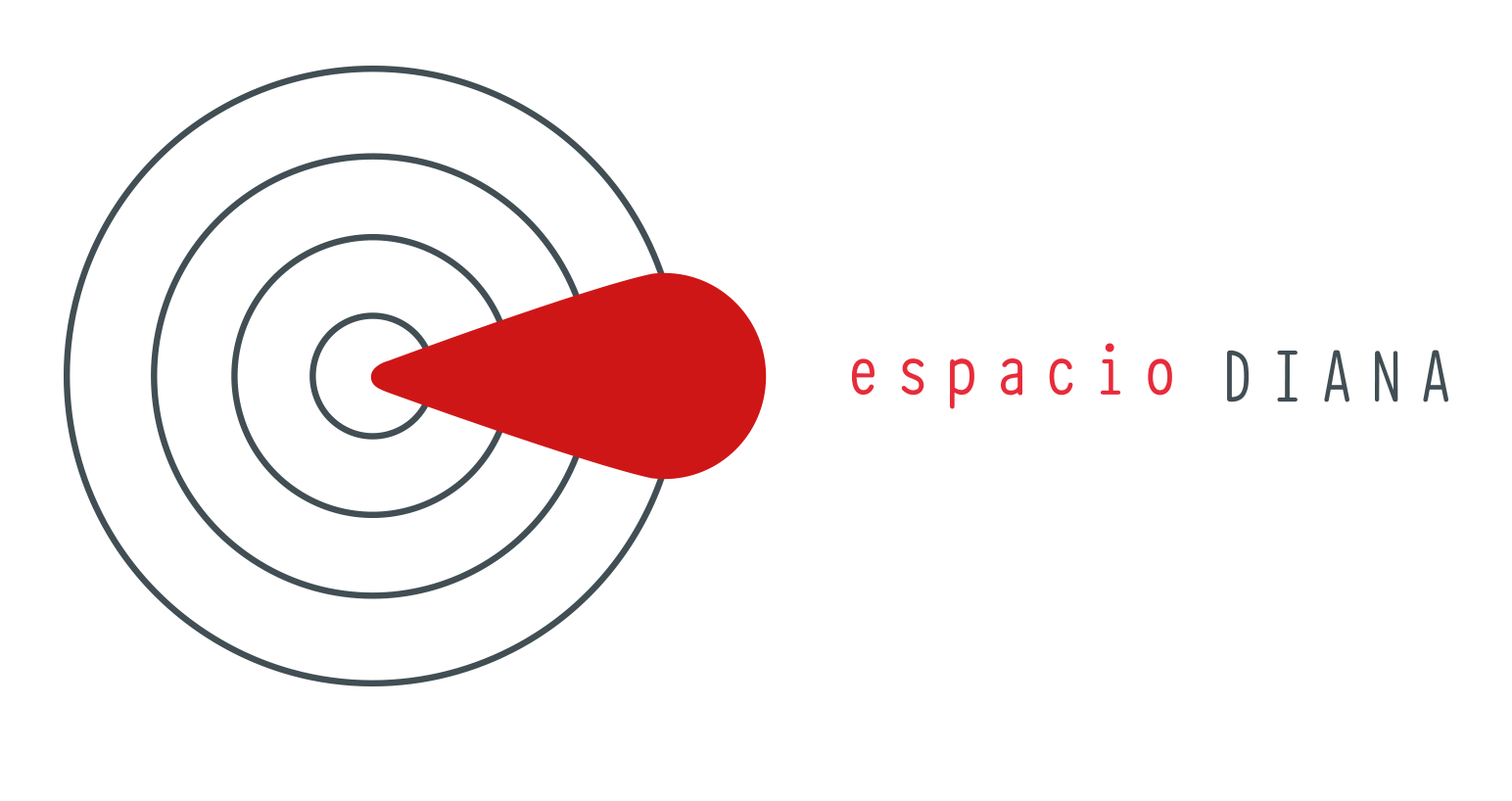 Abierta convocatoria de Teatro y educación artística en Espacio Diana.La crisis sanitaria mundial en la que nos encontramos nos ha llevado a la permanente búsqueda de nuevas formas de trabajo, teniendo que ampliar nuestros horizontes de producciones artísticas, es por eso que la ONG Escuela de Artes Menores junto a la Fundación Diana, promueven el proyecto educacional denominado: “Poéticas de Amor y Juego”. Instancia donde se desarrollan experiencias digitales /o presenciales dependiendo de las normas sanitarias vigentes , y el cuidado y compromiso con creadores nacionales.La presente convocatoria está dirigida a grupos artísticos profesionales que podrán postular sus proyectos artísticos educativos para colegio, empresas y docentes. Los proyectos se recibirán desde el 22 de febrero al 31 de marzo de 2021.El objetivo de la convocatoria es articular una  cartelera de proyectos artísticos educacionales, a fin de difundir y promocionar bienes y servicios educacionales en empresas, colegios, docentes, municipios, entre otros. Para lograr lo anterior, se recibirán proyectos en 2 modalidades, la primera para compañías educacionales que posean material audiovisual en alta definición, y la segunda modalidad es de coproducción, en la cual se llevará a cabo la digitalización y registro de cada obra, taller o proyecto, materializándose un producto de alta definición. Trabajos que posteriormente serán exhibidos en medios digitales, y/o en el caso de tratarse de actividades presenciales, se contempla la circulación de las mismas en el Centro Cultural Espacio Diana, o en los lugares o establecimientos previamente acordados.Una vez recepcionadas las propuestas, estas serán evaluadas conjuntamente por el equipo de educación de la ONG Escuela de Artes Menores y la Fundación Diana. Informándose los resultados en el plazo de 21 días corridos posterior al cierre de la convocatoria. Los grupos y/o colectivos seleccionados serán parte del catálogo de obras para las modalidades presenciales y/o online del Centro Cultural Espacio Diana. Se privilegiaran los colectivos cuya puesta en escena planteé un discurso pertinente y comprometido con el público al que va dirigido, el respeto a su inteligencia y sensibilidad, además de su trayectoria.Más información a través del sitio www.espaciodiana.cl o al mail programacion@espaciodiana.cl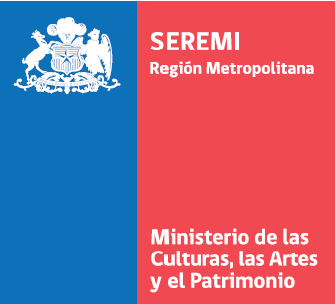 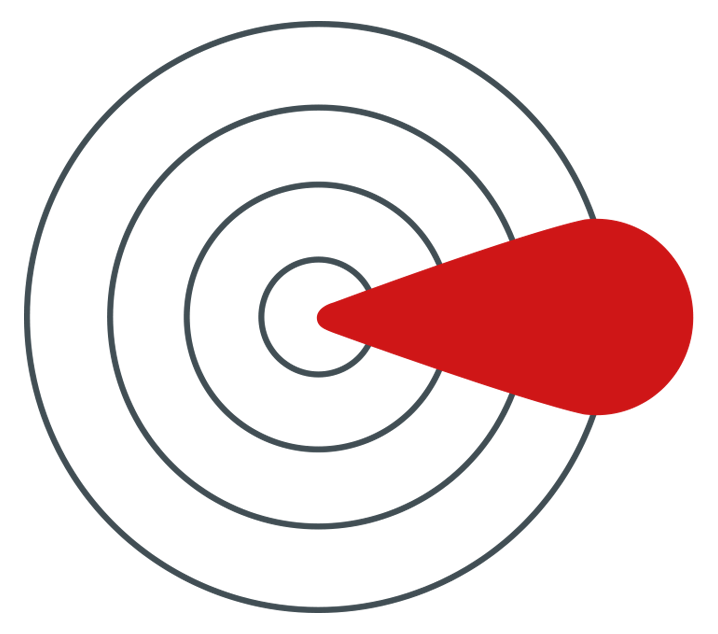 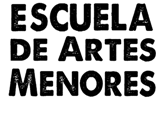 